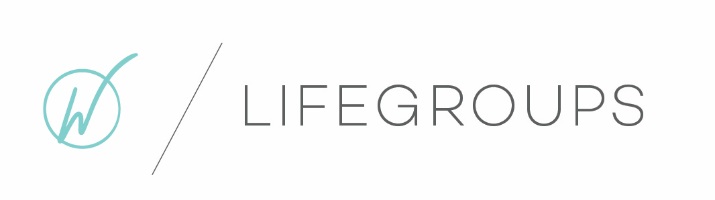 Series: Respect What?Scripture: Exodus 20:8-11Date: April 23 & 24, 2016—[  LET’S TALK  ]—Do you like taking naps? Why, or why not?—[  LET’S WARM UP  ]—What is the difference between rest and laziness?Does the idea of Sabbath challenge our cultural values in any way? Explain.What is the most awesome display of power you’ve ever witnessed? Why do people want power, control, authority, etc.? —[  LET’S DIG  |  CHOOSE 1  ]—Read Exodus 20:8-11, Deuteronomy 5:12-15, and talk about rest and productivity.Why should we follow God’s example in resting on a regular basis?Focus on Dt. 5:15, why would God cite slavery in Egypt as a reason for Sabbath?How might Sabbath rest help a stressed person find peace? How might Sabbath rest help a lazy person become more diligent?Read Isaiah 30:15-17, Job 40:6-14 and talk about rest, trust, and God’s greatness.How are repentance, rest, quietness, and trust related? How do these relate to salvation and strength?What happens when we try to rest and trust in our own power?What feelings and reactions does this passage in Job cause in you?How powerful is God, and do you believe that enough to rest in Him? —[  LET’S ACT  ]— Take the 30-Day Sabbath Challenge! For a whole month, block out a Sabbath Day in your calendar every seven days each week. There are only a few rules: Get ready: Like Israel gathering Manna for two days, you should prepare for the Sabbath. Don’t work.Don’t dwell on the past, or worry about the future.Enjoy God and other people.If you follow those rules, you will begin to see changes in your productivity and quality of life. 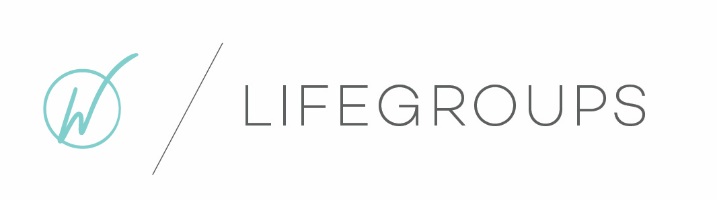 —[  SERMON REVIEW  ]—Scriptures referenced: [Gen 2:1-3] - [Ps 4:8; 62:1-2, 5-6; 90:12] - [Mk 2:27]Sabbath is God’s gift to you and your family. It’s meant as a day for recharging spiritually, mentally, emotionally, and physically.Sabbath is an opportunity to trust God.The Sabbath is an opportunity for us to think about the wonder of God. We get to choose smallness in order to recognize the awesome wonder of God’s greatness.The Sabbath is an opportunity for us to reclaim the way God intended for us to live.God doesn’t need rest, but He rested anyway to set an example for us.The Sabbath reminds us that God is our provider.—[  NOTES  ]— ________________________________________________________________________________________________________________________________________________________________________________________________________________________________________________________________________________________________________________________________________________________________________________________________________________________________________________________________________________________________________________________________________________________________________________________________________________________________________________________________________________________________________________________________________________________________________________________________________________________________________________________________________________________________________________________________________________________________________________________________________________________________________________________________________________________________________________________________________________________________________________________________________________________________________________________________________________________________________________________________________________________________________________________________________________________________________________________________________________________________________________________________________________________________________________